易错题2.下列不属于我国现行学制的是( )。   [单选题]正确率：25.45%1.下列属于班级的重要功能的是( )。   [单选题]正确率：18.75%1.主张“经师和人师合一”“老师要做园丁，不要做樵夫”并被毛泽东称为“革命第一、工作第一、他人第一”的教育家是( )。   [单选题]正确率：26.09%1.常说“杀鸡儆猴”，“杀一儆百”体现的思想的属于( )。   [单选题]正确率：27.91%5.下面哪种认知方式有利于侧重事实学习和记忆的考试?( )   [单选题]正确率：23.26%5.语文课学习作文的写作规则，这类学习主要属于( )。   [单选题]正确率：28.21%5.教师在教学中容易溺爱优等生，强化尖子生的培养，却忽视后进生的培养，其实违背了教育爱的( )。   [单选题]正确率：14.71%选项小计比例A.小学教育 (答案)1425.45%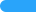 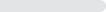 B.职业技术教育1323.64%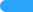 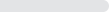 C.学前教育1018.18%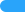 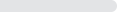 D.中等教育1832.73%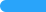 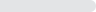 选项小计比例A.组织开展学科教学活动2654.17%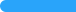 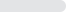 B.学生进行交友活动24.17%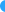 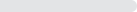 C.学生自主管理班级秩序 (答案)918.75%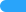 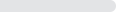 D.形成健康良好的班风1122.92%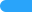 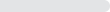 选项小计比例A.陶行知2350%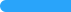 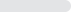 B.徐特立 (答案)1226.09%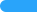 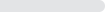 C.蔡元培1021.74%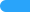 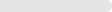 D.鲁迅12.17%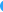 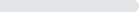 选项小计比例A.社会学习理论 (答案)1227.91%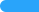 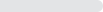 B.操作条件反射理论2353.49%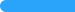 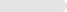 C.认知学习理论613.95%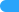 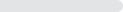 D.人本主义学习理论24.65%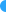 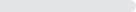 选项小计比例A.表层加工 (答案)1023.26%B.深层加工1944.19%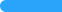 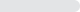 C.同时性加工511.63%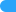 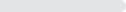 D.继时性加丁920.93%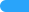 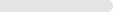 选项小计比例A.智力技能的学习 (答案)1128.21%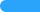 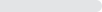 B.认知策略的学习1230.77%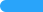 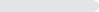 C.言语信息的学习1538.46%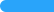 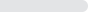 D.运动技能的学习12.56%选项小计比例A.理智性1132.35%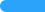 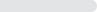 B.引导性926.47%C.人道性926.47%D.纯洁性 (答案)514.71%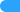 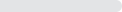 